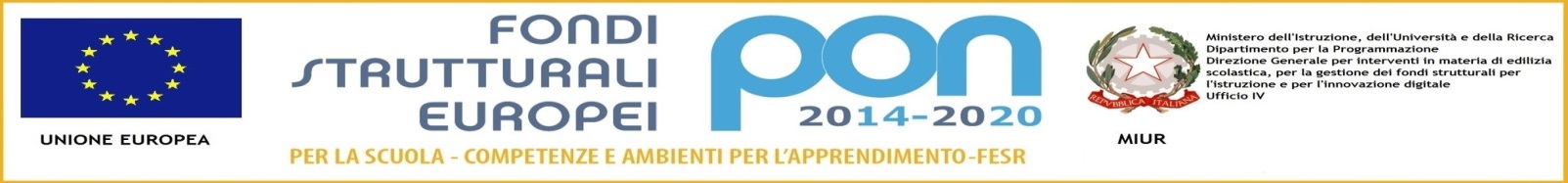 Ministero dell’Istruzione, dell’Università e della RicercaUFFICIO SCOLASTICO REGIONALE PER LA LOMBARDIA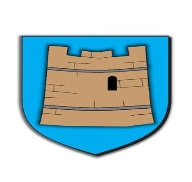 ISTITUTO COMPRENSIVO A. DA ROSCIATE (BG)Via Codussi, 5 – 24124 BergamoTel. 035243373  - Codice Fiscale: 95118530161 - Codice Meccanografico: BGIC81400P                  bgic81400p@istruzione.it;bgic81400p@pec.istruzione.it;www.icdarosciate.edu.itANNO SCOLASTICO: 20…/20…Piano Didattico Personalizzato   BESPer allievi con altri Bisogni Educativi Speciali (BES-Dir. Min. 27/12/2012; C.M. n. 8 del  6/03/2013)Calibrato sui livelli minimi attesi per le competenze in uscitaALUNNO:_______________________________________________Classe:______  Scuola:____________________________________1. DATI GENERALILa compilazione del PDP viene effettuata dopo un periodo di osservazione dell’allievo. Il PDP viene  deliberato dal Consiglio di classe, firmato dal Dirigente Scolastico, dai docenti e dalla famiglia.2. Rilevazione  di Aspetti Significativi relativi all’allievO  3. INTERVENTI EDUCATIVI E DIDATTICI Strategie di personalizzazione 4.  PATTO EDUCATIVO Si concorda con la famigliaNelle attività di studio l’allievo: è seguito da un Tutor nelle discipline: ______________________________con cadenza: □ quotidiana  □ bisettimanale  □ settimanale  □ quindicinaleè seguito da familiarifrequenta il laboratorio compiti consigliato dalla scuolaricorre all’aiuto di  compagniutilizza strumenti compensativialtro…………………………………………………Strumenti da utilizzare  nel lavoro a casa strumenti informatici  appunti scritti al computermateriali multimediali allegati ai libri di testofotocopie schemi e mappealtro………………………………………………….L’alunno si impegna a:Seguire con attenzione le attività didattiche, prendendo appunti sugli argomenti  trattati, anche sotto forma di tabelle, mappe e schemi, sfruttando al massimo le proprie potenzialitàPartecipare in modo pertinente, attivo e costruttivo al dialogo educativo, secondo  le proprie potenzialità.Partecipare agli interventi didattico - educativi di recupero concordati con la famiglia, in caso di segnalazione da parte dei docentiSvolgere le attività assegnate e utilizzare gli strumenti indicati dai docenti per raggiungere gli obiettivi programmatiI genitori si impegnano a:Collaborare attivamente con i docenti nella condivisione di una comune azione educativa e formativa.Data: _____________________  I  Genitori							L’alunno (per la Scuola Secondaria)___________________________________ 	________________________________________________________________								l Dirigente Scolastico______________________________________________________________________________________Dichiarazione dei genitori sulla privacyIo/Noi sottoscritto/i  genitore/i, firmando il presente piano dichiaro/iamo:1) di essere a conoscenza dell’informativa sul trattamento dei dati personali effettuati in questa  scuola ex art. 13 D.L.vo 196/2003;2) di autorizzare il trattamento dei dati sensibili;3) la firma ed ogni decisione relativa al presente piano è disposta in conformità con le  vigenti disposizioni in materia di corresponsabilità genitorialeI  Genitori ______________________________            __________________________________Noi sottoscritti genitoriautorizziamo        non autorizziamo il Consiglio di Classe/Team docente ad esplicitare alla classe l’adozione di un PDP per il proprio figlio.I  Genitori      ______________________________            ____________________________Data di nascitaLingua madre/ eventuale bilinguismo.Insegnante coordinatore della classeBisogno evidenziato(disturbi evolutivi specifici e/o svantaggio socioeconomico, linguistico e culturale) Eventuale certificazione o relazione (ente e data rilascio)Data o periodo di rilevazioneInterventi pregressi e/o contemporanei al percorso scolastico Presunta durata dell’intervento personalizzatoSegnalato daRapporti scuola-famigliaPartecipazione al dialogo educativoMolto adeguata Molto adeguata AdeguataPoco adeguataNon adeguataConsapevolezza delle proprie difficoltà Molto  adeguataMolto  adeguataAdeguataPoco adeguataNon adeguataConsapevolezza dei propri punti di forzaMolto  adeguataMolto  adeguataAdeguataPoco adeguataNon adeguataAutostimaMolto  adeguataMolto  adeguataAdeguataPoco adeguataNon adeguataRegolarità frequenza scolasticaMolto  adeguataMolto  adeguataAdeguataPoco adeguataNon adeguataAccettazione e rispetto delle regoleMolto  adeguataMolto  adeguataAdeguataPoco adeguataNon adeguataRispetto degli impegniMolto  adeguataMolto  adeguataAdeguataPoco adeguataNon adeguataAccettazione consapevole degli strumenti compensativi Molto  adeguataMolto  adeguataAdeguataPoco adeguataNon adeguataAutonomia nel lavoroMolto  adeguataMolto  adeguataAdeguataPoco adeguataNon adeguataStrategie utilizzate nello studio Strategie utilizzate nello studio Strategie utilizzate nello studio Strategie utilizzate nello studio Strategie utilizzate nello studio Strategie utilizzate nello studio  Sottolinea, identifica parole chiave  Sottolinea, identifica parole chiave EfficaceEfficaceDa potenziareDa potenziareCostruisce schemi, mappe o  diagrammiCostruisce schemi, mappe o  diagrammiEfficaceEfficaceDa potenziareDa potenziareUtilizza strumenti informatici Utilizza strumenti informatici EfficaceEfficaceDa potenziareDa potenziareUsa strategie di memorizzazione     Usa strategie di memorizzazione     EfficaceEfficaceDa potenziareDa potenziareAltro ………………………………………….Altro ………………………………………….Apprendimento della lingua stranieraApprendimento della lingua stranieraApprendimento della lingua stranieraApprendimento della lingua stranieraApprendimento della lingua stranieraApprendimento della lingua stranieraPronuncia difficoltosaDifficoltà nell’acquisizione delle strutture linguistiche e grammaticali di baseDifficoltà nell’acquisizione di un nuovo lessicoDifficoltà nella comprensione di un testo scritto e oraleDifficoltà nella produzione scrittaAltroPronuncia difficoltosaDifficoltà nell’acquisizione delle strutture linguistiche e grammaticali di baseDifficoltà nell’acquisizione di un nuovo lessicoDifficoltà nella comprensione di un testo scritto e oraleDifficoltà nella produzione scrittaAltroPronuncia difficoltosaDifficoltà nell’acquisizione delle strutture linguistiche e grammaticali di baseDifficoltà nell’acquisizione di un nuovo lessicoDifficoltà nella comprensione di un testo scritto e oraleDifficoltà nella produzione scrittaAltroPronuncia difficoltosaDifficoltà nell’acquisizione delle strutture linguistiche e grammaticali di baseDifficoltà nell’acquisizione di un nuovo lessicoDifficoltà nella comprensione di un testo scritto e oraleDifficoltà nella produzione scrittaAltroPronuncia difficoltosaDifficoltà nell’acquisizione delle strutture linguistiche e grammaticali di baseDifficoltà nell’acquisizione di un nuovo lessicoDifficoltà nella comprensione di un testo scritto e oraleDifficoltà nella produzione scrittaAltroPronuncia difficoltosaDifficoltà nell’acquisizione delle strutture linguistiche e grammaticali di baseDifficoltà nell’acquisizione di un nuovo lessicoDifficoltà nella comprensione di un testo scritto e oraleDifficoltà nella produzione scrittaAltroINFORMAZIONI GENERALI FORNITE DALLA FAMIGLIA E DALL’ALUNNO (SE ISCRITTO ALLA sCUOLA sECONDARIA)INFORMAZIONI GENERALI FORNITE DALLA FAMIGLIA E DALL’ALUNNO (SE ISCRITTO ALLA sCUOLA sECONDARIA)INFORMAZIONI GENERALI FORNITE DALLA FAMIGLIA E DALL’ALUNNO (SE ISCRITTO ALLA sCUOLA sECONDARIA)INFORMAZIONI GENERALI FORNITE DALLA FAMIGLIA E DALL’ALUNNO (SE ISCRITTO ALLA sCUOLA sECONDARIA)INFORMAZIONI GENERALI FORNITE DALLA FAMIGLIA E DALL’ALUNNO (SE ISCRITTO ALLA sCUOLA sECONDARIA)INFORMAZIONI GENERALI FORNITE DALLA FAMIGLIA E DALL’ALUNNO (SE ISCRITTO ALLA sCUOLA sECONDARIA)Interessi, difficoltà, attività in cui si sente capace, punti di forza, aspettative ….……………………………………………………………………………………………………………………………………………………………………………………………………………………………………………………………………………………………………………………………………………………………………………………………………………………………………………………………………………………………………………………………………………………………………………………………………………………..Interessi, difficoltà, attività in cui si sente capace, punti di forza, aspettative ….……………………………………………………………………………………………………………………………………………………………………………………………………………………………………………………………………………………………………………………………………………………………………………………………………………………………………………………………………………………………………………………………………………………………………………………………………………………..Interessi, difficoltà, attività in cui si sente capace, punti di forza, aspettative ….……………………………………………………………………………………………………………………………………………………………………………………………………………………………………………………………………………………………………………………………………………………………………………………………………………………………………………………………………………………………………………………………………………………………………………………………………………………..Interessi, difficoltà, attività in cui si sente capace, punti di forza, aspettative ….……………………………………………………………………………………………………………………………………………………………………………………………………………………………………………………………………………………………………………………………………………………………………………………………………………………………………………………………………………………………………………………………………………………………………………………………………………………..Interessi, difficoltà, attività in cui si sente capace, punti di forza, aspettative ….……………………………………………………………………………………………………………………………………………………………………………………………………………………………………………………………………………………………………………………………………………………………………………………………………………………………………………………………………………………………………………………………………………………………………………………………………………………..Interessi, difficoltà, attività in cui si sente capace, punti di forza, aspettative ….……………………………………………………………………………………………………………………………………………………………………………………………………………………………………………………………………………………………………………………………………………………………………………………………………………………………………………………………………………………………………………………………………………………………………………………………………………………..DISCIPLINE STRUMENTI COMPENSATIVIOBIETTIVI DISCIPLINARI PERSONALIZZATIItalianoCompiti ridotti non per contenuti ma per quantità.Verifiche orali concordate con l’alunno e frazionate.Inglese/FranceseAssegnare maggiore importanza allo sviluppo delle abilità orali rispetto a quelle scritteMatematica Consentire l’uso della calcolatrice e  di tabelle con formule matematicheAdeguamento del carico di lavoro scritto.ScienzeFornire, se necessario, sintesi, schemi e mappe delle unità di apprendimento che supportino l’allievo nello studio (sia nel momento dell’esposizione orale che nello scritto)Storia/GeografiaUtilizzare sintesi, schemi e mappe sia per l’esposizione orale che scrittaArte e TecnicaUtilizzare sintesi, schemi e mappe sia per l’esposizione orale che scritta .Scienze motorieMusicaRidurre la scrittura autonoma nel pentagrammaFornire partiture già scritteSTRATEGIE DIDATTICHE INCLUSIVEDividere gli obbiettivi di un compito in sotto obbiettivi.Incentrare la didattica di piccolo gruppo e il tutoraggio tra pari.Promuovere l’apprendimento collaborativo.STRATEGIE DIDATTICHE INCLUSIVEDividere gli obbiettivi di un compito in sotto obbiettivi.Incentrare la didattica di piccolo gruppo e il tutoraggio tra pari.Promuovere l’apprendimento collaborativo.STRATEGIE DIDATTICHE INCLUSIVEDividere gli obbiettivi di un compito in sotto obbiettivi.Incentrare la didattica di piccolo gruppo e il tutoraggio tra pari.Promuovere l’apprendimento collaborativo.PARAMETRI DI VALUTAZIONEVerranno privilegiate nelle verifiche  orali concetti e terminologie utilizzati nelle spiegazioni.Le verifiche orali saranno concordate con l’allievo.Si eviterà la sovrapposizione delle interrogazioni e delle verifiche scritte.La valutazione dovrà essere relativa a quanto indicato nel presente Piano Didattico Personalizzato. PARAMETRI DI VALUTAZIONEVerranno privilegiate nelle verifiche  orali concetti e terminologie utilizzati nelle spiegazioni.Le verifiche orali saranno concordate con l’allievo.Si eviterà la sovrapposizione delle interrogazioni e delle verifiche scritte.La valutazione dovrà essere relativa a quanto indicato nel presente Piano Didattico Personalizzato. PARAMETRI DI VALUTAZIONEVerranno privilegiate nelle verifiche  orali concetti e terminologie utilizzati nelle spiegazioni.Le verifiche orali saranno concordate con l’allievo.Si eviterà la sovrapposizione delle interrogazioni e delle verifiche scritte.La valutazione dovrà essere relativa a quanto indicato nel presente Piano Didattico Personalizzato. EVENTUALI ADEGUAMENTI-ARRICCHIMENTI  DELLA DIDATTICA “PER LA CLASSE” IN RELAZIONE AGLI STRUMENTI/STRATEGIE INTRODOTTI PER L’ALLIEVO CON BES  EVENTUALI ADEGUAMENTI-ARRICCHIMENTI  DELLA DIDATTICA “PER LA CLASSE” IN RELAZIONE AGLI STRUMENTI/STRATEGIE INTRODOTTI PER L’ALLIEVO CON BES  Strumenti/strategie di potenziamento-compensazione  scelti per l’allievoProposte di modifiche per la classeIl Consiglio di classe / Team docenteIl Consiglio di classe / Team docenteIl Consiglio di classe / Team docenteDisciplinaDocenteFirma